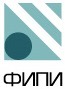 Федеральная служба по надзору в сфере образования и науки ФЕДЕРАЛЬНОЕ ГОСУДАРСТВЕННОЕ БЮДЖЕТНОЕ НАУЧНОЕ УЧРЕЖДЕНИЕ
«Федеральный институт педагогических измерений» О насНаправления деятельностиСтруктураСМИ о ФИПИСотрудничествоНовостиПротиводействие коррупцииОтчеты о деятельности ФИПИЖурнал «Педагогические измерения»КонтактыЕГЭ и ГВЭ-11 Нормативно-правовые документыДемоверсии, спецификации, кодификаторыДля предметных комиссий cубъектов РФАналитические и методические материалыДля выпускниковГВЭ-11Итоговое сочинениеОткрытый банк заданий ЕГЭТренировочные сборники для учащихся с ОВЗОГЭ и ГВЭ-9Нормативно-правовые документыДемоверсии, спецификации, кодификаторыДля предметных комиссий субъектов РФАналитические и методические материалыДля выпускниковГВЭ-9Открытый банк заданий ОГЭТренировочные сборники для учащихся с ОВЗПоиск документовМероприятияКонференцииСеминарыВебинарыПрофобразованиеГлавная » ЕГЭ и ГВЭ-11 » Итоговое сочинение (изложение)Нормативно-правовые документыДемоверсии, спецификации, кодификаторыДля предметных комиссий cубъектов РФАналитические и методические материалыДля выпускниковГВЭ-11Итоговое сочинениеОткрытый банк заданий ЕГЭТренировочные сборники для учащихся с ОВЗИтоговое сочинение (изложение) 2016-2017 учебный годОсобенности формулировок тем итогового сочинения 2016/17 учебного годаИтоговое сочинение, с одной стороны, носит надпредметный характер, то есть нацелено на проверку общих речевых компетенций обучающегося, выявление уровня его речевой культуры, оценку умения выпускника рассуждать по избранной теме, аргументировать свою позицию. С другой стороны, оно является литературоцентричным, так как содержит требование построения аргументации с обязательной опорой на литературный материал.Совет по вопросам проведения итогового сочинения в выпускных классах под председательством Н.Д. Солженицыной, президента Русского общественного фонда Александра Солженицына, разработал и утвердил следующие открытые тематические направления для итогового сочинения 2016/17 учебного года (протокол от 05.07.2016 г.):«Разум и чувство»,«Честь и бесчестие»,«Победа и поражение»,«Опыт и ошибки»,«Дружба и вражда».Каждое тематическое направление включает два понятия, по преимуществу полярных. Такой подход позволяет создавать разнообразные формулировки конкретных тем сочинений и расширяет возможности выпускников в выборе литературного материала для построения аргументации.В соответствии с указанными тематическими направлениями Рособрнадзор организует разработку закрытого перечня тем итогового сочинений 2016/17 учебного года и проводит их комплектацию по часовым поясам. Комплект будет включать 5 тем сочинений из закрытого перечня (по одной теме от каждого общего тематического направления).Ниже дается краткий комментарий к открытым тематическим направлениям, подготовленный специалистами ФГБНУ «Федеральный институт педагогических измерений» и одобренный Советом по вопросам проведения итогового сочинения в выпускных классах.1. «Разум и чувство». Направление предполагает раздумье о разуме и чувстве как двух важнейших составляющих внутреннего мира человека, которые влияют на его устремления и поступки. Разум и чувство могут быть рассмотрены как в гармоническом единстве, так и в сложном противоборстве, составляющем внутренний конфликт личности.
Тема разума и чувства интересна для писателей разных культур и эпох: герои литературных произведений нередко оказываются перед выбором между велением чувства и подсказкой разума.2. «Честь и бесчестие». В основе направления лежат полярные понятия, связанные с выбором человека: быть верным голосу совести, следовать моральным принципам или идти путем предательства, лжи и лицемерия.
Многие писатели сосредотачивали внимание на изображении разных проявлений человека: от верности нравственным правилам до различных форм компромисса с совестью, вплоть до глубокого морального падения личности.3. «Победа и поражение». Направление позволяет размышлять о победе и поражении в разных аспектах: социально-историческом, нравственно-философском, психологическом. Рассуждение может быть связано как с внешними конфликтными событиями в жизни человека, страны, мира, так и с внутренней борьбой человека с самим собой, ее причинами и результатами.
В литературных произведениях нередко показана неоднозначность и относительность понятий «победа» и «поражение» в разных исторических условиях и жизненных ситуациях.4. «Опыт и ошибки». В рамках направления возможны рассуждения о ценности духовного и практического опыта отдельной личности, народа, человечества в целом, о цене ошибок на пути познания мира, обретения жизненного опыта.
Литература часто заставляет задуматься о взаимосвязи опыта и ошибок: об опыте, предотвращающем ошибки, об ошибках, без которых невозможно движение по жизненному пути, и об ошибках непоправимых, трагических.5. «Дружба и вражда». Направление нацеливает на рассуждение о ценности человеческой дружбы, о путях достижения взаимопонимания между отдельными людьми, их сообществами и даже целыми народами, а также об истоках и последствиях вражды между ними.
Содержание многих литературных произведений связано с теплотой человеческих отношений или неприязнью людей, с перерастанием дружбы во вражду или наоборот, с изображением человека, способного или не способного ценить дружбу, умеющего преодолевать конфликты или сеющего вражду.При составлении тем для итогового сочинения соблюдаются следующие требования:соответствие открытым тематическим направлениям;обеспечение надпредметного характера итогового сочинения (темы не должны нацеливать на литературоведческий анализ конкретного произведения);обеспечение литературоцентричного характера итогового сочинения (темы должны давать возможность широкого выбора литературного материала для аргументации);нацеленность на рассуждение (наличие проблемы в формулировке);соответствие возрастным особенностям выпускников, времени, отведенному на написание сочинения (3 ч 55 мин.);ясность, грамотность и разнообразие формулировок тем сочинений.Методические материалы по проведению итогового сочинения (изложения) - 2016-2017 учебный годПисьмо Рособрнадзора от 17.10.2016 г. № 10-764Рекомендации по организации и проведению итогового сочинения (изложения) для органов исполнительной власти субъектов РФ, осуществляющих государственное управление в сфере образованияРекомендации по техническому обеспечению организации и проведения итогового сочинения (изложения)Сборник отчетных форм для проведения итогового сочинения (изложения)Критерии оценивания итогового сочинения (изложения)Правила заполнения бланков итогового сочинения (изложения)Методические рекомендации по подготовке и проведению итогового сочинения (изложения) для образовательных организаций, реализующих образовательные программы среднего общего образованияМетодические рекомендации по подготовке к итоговому сочинению (изложению) для участников итогового сочинения (изложения)Методические рекомендации для экспертов, участвующих в проверке итогового сочинения (изложения) - Бланк регистрации итогового сочинения (изложения)
- Бланк записи итогового сочинения (изложения)Справка об основных изменениях (дополнениях), вносимых в методические документы, рекомендуемые к использованию при организации и проведении итогового сочинения (изложения) в 2016/17 учебном годуМетодические рекомендации ФГБНУ «ФИПИ»  по подготовке к итоговому сочинению (изложению) разработаны на основе анализа итоговых сочинений 2015/16 учебного года и могут быть использованы образовательными организациями.ОБЩАЯ ИНФОРМАЦИЯ:Итоговое сочинение (изложение) как допуск к ЕГЭ выпускников образовательных организаций, реализующих программы среднего общего образования, впервые введено в 2014-2015 учебном году.Изложение вправе писать следующие категории лиц:обучающиеся с ограниченными возможностями здоровья или дети-инвалиды и инвалиды;обучающиеся по образовательным программам среднего общего образования в специальных учебно-воспитательных учреждениях закрытого типа, а также в учреждениях, исполняющих наказание в виде лишения свободы;обучающиеся на дому, в образовательных организациях, в том числе санаторно-курортных, в которых проводятся необходимые лечебные, реабилитационные и оздоровительные мероприятия для нуждающихся в длительном лечении на основании заключения медицинской организации.Итоговое сочинение по желанию могут писать и выпускники прошлых лет для представления его результатов при поступлении в вузы.Время написания – 3 часа 55 минут. Экзаменационный комплект включает 5 тем сочинений из закрытого перечня (по одной теме от каждого открытого тематического направления).Сами темы сочинений станут известны выпускникам за 15 минут до начала экзамена. Результатом итогового сочинения (изложения) будет «зачет» или «незачет», однако к сдаче единого государственного экзамена и государственного выпускного экзамена допустят только выпускников, получивших «зачет».Темы, как и в прошлом году, будут сформированы по часовым поясам.Сочинение оценивается по пяти критериям: соответствие теме; аргументация, привлечение литературного материала; композиция; качество речи; грамотность. Проверяют сочинения (изложения) Комиссии образовательных организаций или экспертные комиссии, созданные на муниципальном/региональном уровне. 